								Toruń, 23 marca 2023 roku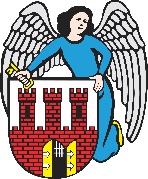     Radny Miasta Torunia        Piotr Lenkiewicz								Sz. Pan								Michał Zaleski								Prezydent Miasta ToruniaWNIOSEKPowołując się na § 18 Statutu Rady Miasta Torunia w nawiązaniu do § 36 ust. 4 Regulaminu Rady Miasta Torunia zwracam się do Pana Prezydenta z wnioskiem:- o przeprowadzenie prac porządkowych w bezpośrednim sąsiedztwie stacji elektroenergetycznej „Toruń – Południe” (ul. Andersa w kierunku ul. Letniej). UZASADNIENIEKolejny raz otrzymuję informację od mieszkańców, że w przedmiotowej lokalizacji znajdują się miejsca gromadzenia różnych odpadów i zanieczyszczeń. Dodatkowo w tej lokalizacji okoliczne krzewy wymagają prac porządkowych (usunięcia suchych i zepsutych krzewów) ponieważ sprzyja to chowaniu zbędnych śmieci.Proszę o podjęcie niezbędnych prac porządkowych.                                                                        /-/ Piotr Lenkiewicz										Radny Miasta Torunia